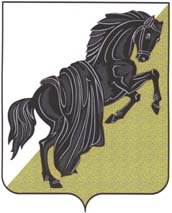 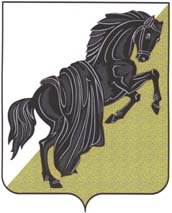 Собрание депутатовКаслинского муниципального районаПЯТОГО СОЗЫВАЧелябинской областиР Е Ш Е Н И Е от «28» ноября 2017 года №209                                                               г. КаслиО награждении Почётной грамотойСобрания депутатов Каслинскогомуниципального района Руководствуясь ст.21 Устава Каслинского муниципального района, на основании Положения о Почетной грамоте Собрания депутатов Каслинского муниципального района, утвержденного решением Собрания депутатов Каслинского муниципального района от 14.12.2010 №72 Собрание депутатов Каслинского муниципального района РЕШАЕТ:Наградить Почётной грамотой Собрания депутатов Каслинского муниципального района:Баранюк Наталью Дмитриевну – специалиста администрации Маукского сельского поселения Каслинского муниципального района,за добросовестный труд, личный вклад в реализацию государственных полномочий по государственной регистрации актов гражданского состояния на территории Каслинского муниципального района и в связи со 100-летним юбилеем органов ЗАГС России;Гуря Алену Викторовну – бухгалтера Муниципального учреждения «Дворец культуры им.И.М.Захарова» Каслинского муниципального района,за добросовестный труд, профессионализм, личный вклад в развитие художественного самодеятельного творчества и в честь 35-летия Муниципального учреждения «Дворец культуры им.И.М.Захарова» Каслинского муниципального района;Демидову Татьяну Александровну – начальника отдела архитектуры и градостроительной деятельности администрации Каслинского муниципального района,за многолетний добросовестный труд в органах местного самоуправления Каслинского муниципального района, высокий профессионализм и активную жизненную позицию;Никандрову Татьяну Павловну – садовника Муниципального учреждения «Дворец культуры им.И.М.Захарова» Каслинского муниципального района,за многолетний добросовестный труд, большой личный вклад в развитие и сохранение зимнего сада и в честь 35-летия Муниципального учреждения «Дворец культуры им.И.М.Захарова» Каслинского муниципального района;Позднякову Елену Анатольевну – художественного руководителя Муниципального учреждения «Дворец культуры им.И.М.Захарова» Каслинского муниципального района,за многолетний добросовестный труд, большой личный вклад в развитие художественного самодеятельного творчества и в честь 35-летия Муниципального учреждения «Дворец культуры им.И.М.Захарова» Каслинского муниципального района.2. Опубликовать настоящее решение в газете «Красное знамя».Председатель Собрания депутатов	Каслинского муниципального района						     Л.А.Лобашова